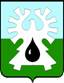 ГОРОДСКОЙ ОКРУГ УРАЙХанты-Мансийского автономного округа – ЮгрыАДМИНИСТРАЦИЯ ГОРОДА УРАЙПОСТАНОВЛЕНИЕот ___________	№_______О внесении изменения в приложение к постановлению администрации города Урай от 30.11.2022 №2970В соответствии со статьей 145 Трудового кодекса Российской Федерации:1. Внести изменение в приложение к постановлению администрации города Урай от 30.11.2022 №2970 «Об утверждении Положения об установлении системы оплаты труда работников муниципального автономного учреждения «Культура» изложив пункт 4.3 раздела 4 в новой редакции:«4.3. С учетом условий труда руководителю учреждения устанавливаются стимулирующие выплаты, предусмотренные настоящим разделом и пунктом 5.11 раздела 5 настоящего Положения, и выплаты компенсационного характера, предусмотренные разделом 6 настоящего Положения.С учетом условий труда заместителю руководителя учреждения устанавливаются стимулирующие выплаты, предусмотренные настоящим разделом и пунктами 5.10, 5.11 раздела 5 настоящего Положения, выплаты компенсационного характера, предусмотренные разделом 6 настоящего Положения.».2. Муниципальному автономному учреждению «Культура» (А.И. Примак) провести организационные мероприятия в связи с изменениями условий труда работников учреждения согласно Трудовому кодексу Российской Федерации.3. Постановление вступает в силу после его официального опубликования и распространяется на правоотношения, возникшие с 01.12.2023.4. Контроль за выполнением постановления возложить на заместителя главы города Урай С.П. Новосёлову.Глава города Урай	 Т.Р. Закирзянов